Ma 22.4Broileria yrttikastikkeessa	(l,g)	7,70€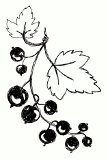 Lihakeittoa			(l,g)	6,80€Savulohisalaatti 		(l,g)	7,40€Köyhät ritarit		(l)	1,80€		Ti 23.4Jauhelihapihvit, paistettua sipuliai 7.4
u!
	(l)  	7,40€    		Kahden kalan keittoa  		(l,g)	6,80€	Lounassalaatti 		(l,g)	6,80€	Mustikka-vaniljakerroskiisseli 	(l,g)	1,80€ Ke 24.4	Uunikalaa hollandaisekastikkeessa (l,g)	7,70€	Chorizomakkarakastiketta	(l,g)	7,40€	Wokattuja kasviksia ja broileria	(l,g)	7,40€To 25.4	Tex-mex- härkägratiinia	(l,g)	7,70€	Hernekeittoa		(l,g)	6,80€	Uunibataatit, kermaviilikastiketta	(l,g)	7,40€	Pannari ja hilloa		(l,g)	1,80€Pe 26.4	Lamminpään lumous		(l,g)	8,00€	Broileri-pastavuoka		(l)	7,40€	Pekaanipähkinä-parsasalaatti 	(l,g)	6,80€Käytämme ruoanvalmistuksessa ainoastaan suomalaista lihaa.